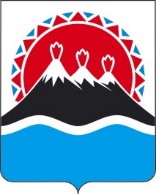 П О С Т А Н О В Л Е Н И Е ПРАВИТЕЛЬСТВАКАМЧАТСКОГО КРАЯг. Петропавловск-КамчатскийВнести в приложение к постановлению Правительства Камчатского края от 23.07.2020 № 301-П следующие изменения:1) часть 2.3 дополнить пунктом ж следующего содержания: «ж) претендент на получение субсидии не должен находиться в перечне организаций и физических лиц, в отношении которых имеются сведения об их причастности к экстремистской деятельности или терроризму, либо в перечне организаций и физических лиц, в отношении которых имеются сведения об их причастности к распространению оружия массового уничтожения.»;2) часть 3.3 изложить в следующей редакции:  «Обязательными условиями предоставления субсидии, включаемыми в соглашение о предоставлении субсидии, являются:1) согласие получателя субсидии на осуществление Министерством проверок соблюдения получателями субсидий порядка и условий предоставления субсидий, в том числе в части достижения результатов предоставления субсидии, а также на осуществление проверок органами государственного финансового контроля в соответствии со статьями 268.1 и 269.2 Бюджетного кодекса Российской Федерации;2) согласование новых условий соглашения о предоставлении субсидии или расторжение соглашения о предоставлении субсидии при недостижении согласия по новым условиям, в случае уменьшения Министерству ранее доведенных лимитов бюджетных обязательств, приводящего к невозможности предоставления субсидии в размере, определенном в соглашении о предоставлении субсидии.»;3) часть 3.14 изложить в следующей редакции:«3.14 Министерство осуществляет проверки соблюдения получателем субсидий порядка и условий предоставления субсидий, в том числе в части достижения результатов предоставления субсидии, а также органы государственного финансового осуществляют проверки в соответствии со статьями 268.1 и 269.2 Бюджетного кодекса Российской Федерации.»;4) абзац первый части 3.16 изложить в следующей редакции:«В случае выявления, в том числе по фактам проверок, проведенных Министерством, нарушения условий и порядка предоставления субсидий, в том числе в части недостижения значений результата и показателя, необходимого для достижения результата предоставления субсидии, а также проверок органов государственного финансового в соответствии со статьями 268.1 и 269.2 Бюджетного кодекса Российской Федерации, получатель субсидии обязан возвратить средства субсидии в краевой бюджет:»;5) пункт 1 части 3.17 утратил силу.2. Настоящее постановление вступает в силу после дня его официального опубликования.[Дата регистрации]№[Номер документа]О внесении изменений в приложение к постановлению Правительства Камчатского края от 23.07.2020 
№ 301-П «Об утверждении Порядка предоставления из краевого бюджета субсидий некоммерческим организациям в Камчатском крае в целях финансового обеспечения затрат, связанных с организацией и проведением общественно-значимых мероприятий, направленных на развитие гражданского общества»Председатель Правительства Камчатского края[горизонтальный штамп подписи 1]Е.А. Чекин